Re:  Greenhouse quotation- 01092013Общие данные Предлагается тепличное хозяйство общей площадью 63,024 m2.Проект включает три одинаковые теплицы площадью 21,008 m2 каждая.Теплица модели "GOLAN" состоит из 10 отделений с полукруглой крышей.Каждое отделение шириной основания 9.6 м, высота желоба 5 м, максимальная высота 7.95m.Модель соответствует климатическим условия Кабардино-Балкарии и обеспечивает круглогодичное поддержание температуры 250 С и оптимальные условия влажности.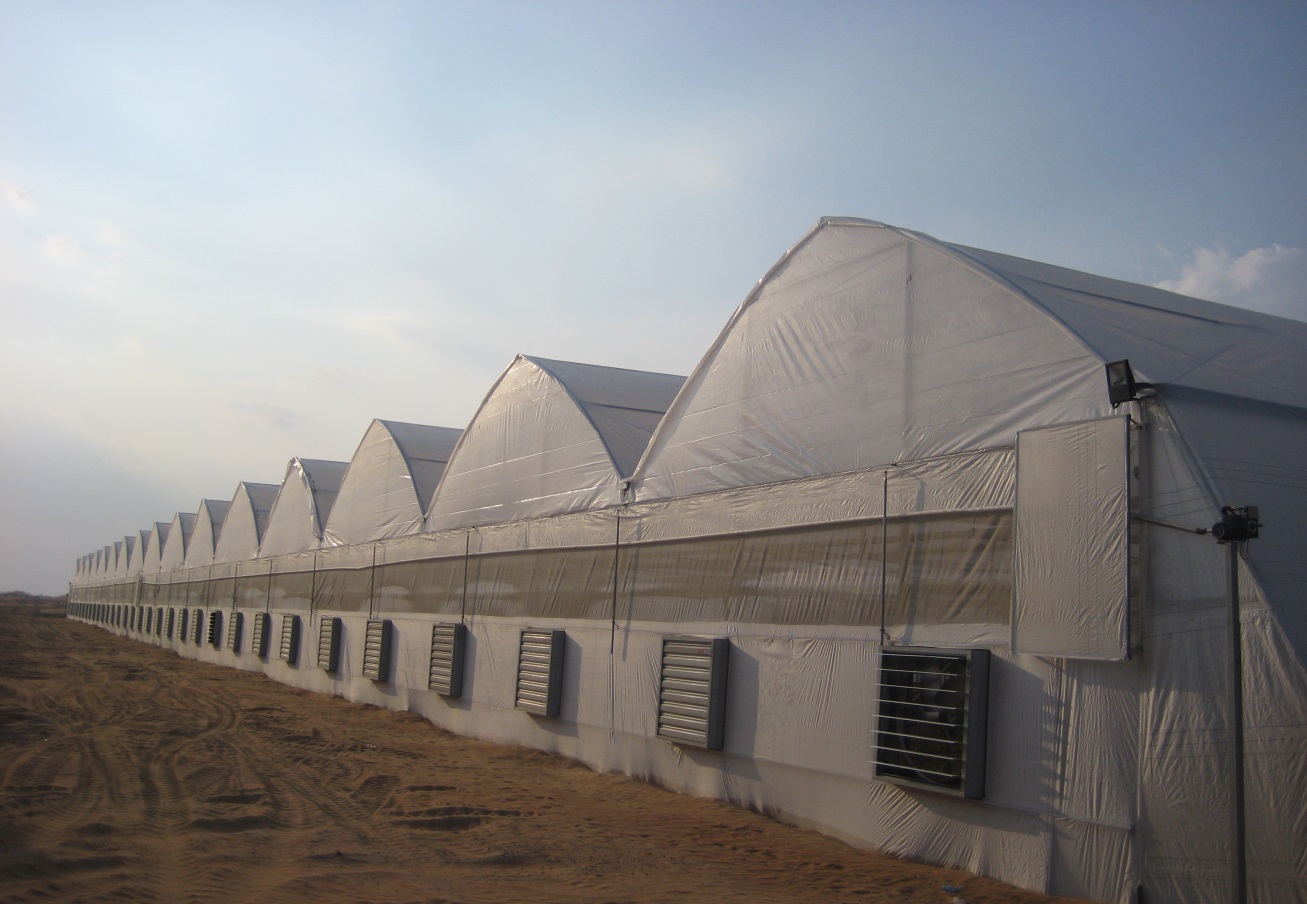 Размеры  A = 10 x 9.6 + 5= 101 m  (Длина) 	         B = 52 x 4     =   208 m (Ширина)Все металлические конструкции подвергнуты горячему оцинкованиюПокрытие:Система поддержки климата:Полный комплект оросительной системы:Системы подвязки и субстрат для выращиванияЦенаПолная цена для 63,024 m2:     4,082,343 $ USD, Общие условия:Цены не вкдючают Бетооные работы.Цены не включают местную рабочую силуЦены не включают перевозку.Профессиональная поддержка:Один техник будет направлять и помогать местному персоналу,Каждый день будут тарифицироваться по 350 U $ дол / день. Не включая авиабилет и местные расходы.Цена не включает услуги агронома– но такая опция имеется.Агрономическая  и консультативная поддержка оговариваются при подписании контрактаПролет 9.6 мРасстояние между несущимиКолонами ( арками) 4мВысота колонн Предельная высота 7.95mДиагональ балконов вдоль желоба 2.5m100*60*4500Вентиляционное отверстие Прямо по центру парниковой линииОсновные несущие колонныПрямоугольный профиль 100/60/3Внутренние колонны 80/40/2.5Арки прямоугольный закрытый RHS профиль 60/40Ветровая нагрузка Шторы по всему периметру4 двери 3.5x3.5m в каждом зданииАлюминиевые профиля на крыше для крепления полиэтиленаАлюминиевые профиля + PVC для крепления полиэтилена по фронтуКрыша - Полиэтилен UVA AF DIFF 180mic, двойной надувной с сетчатым вентиляционным отверстиями в серединеВентиляционные отверстия по периметру здания покрытые сеткой против насекомыхНавес в конце зданияЛопостные вентиляторы 28"20 штукТепловой экранМетерологическая станцияАвтоматическое открытие окон и поддержка климатаОтопительные желоба*Отопительная системаОснована на водяном отопленииКомплект распылительной системы и системы автоматического внесения удобрений включая насосы и контроллерСистема капельного ирригационного орошения для пяти линий по фронтуРешетчатые стеллажи для выращивания рассадыНатуральный субстратКокосовая стружкаПолная цена теплицы площадью 21,008 m2,включая конструкцию и материалы, согласно вышеуказанной спецификации1,360,781$Цена за 1 кв метр64.77$